Zeta Rho’s Annual Auction/Luncheon“Wild About You”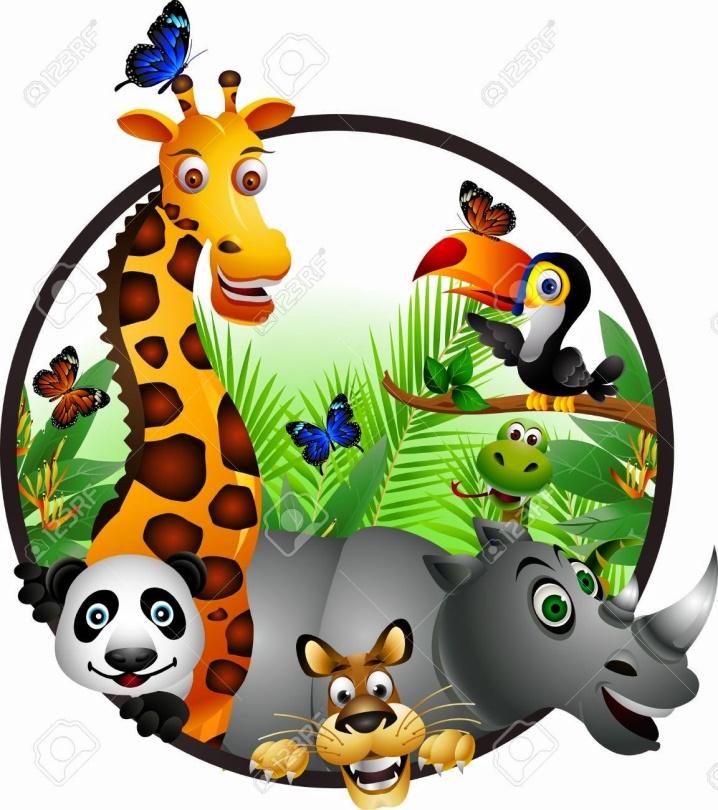 November 4, 2017Jefferson Avenue United Methodist Church44th & Kipling11:00 BrowseCost: $10.00 per personRSVP: smtel@comcast.net or 303-829-2685By October 25, 2017